КАРТОЧКА 1. Ритуал приветствия «Привет».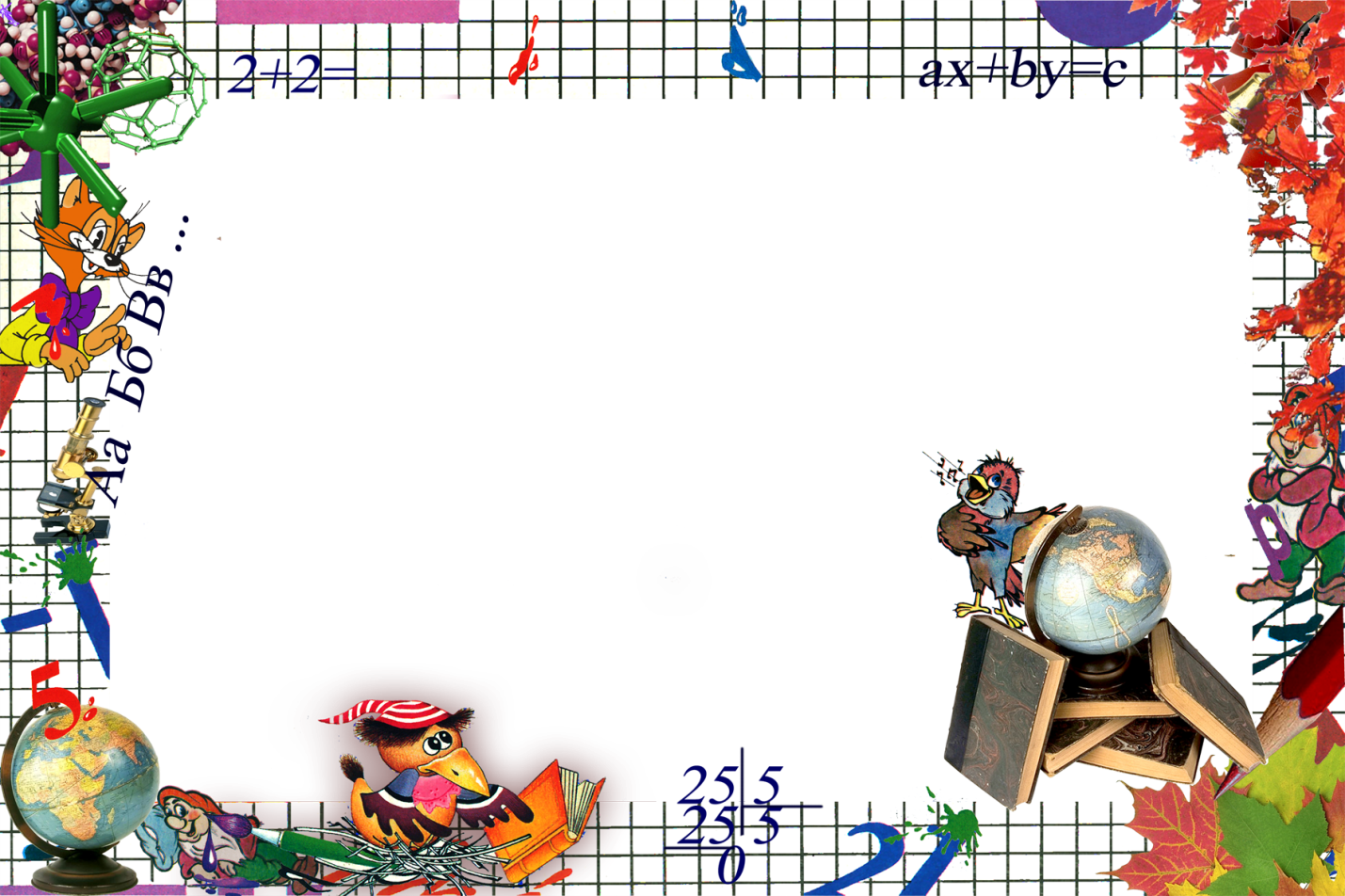 Цель: вызвать чувство доверия, безопасности.Психолог. Добрый день и добрый час я приветствую всех вас. Ребята, давайте поздороваемся друг с другом. Для этого мы все вместе поиграем в игру. Нужно будет всем хором, вместе со мной повторять слово «Привет». Когда встречаем мы рассвет, мы говорим ему… Дети. Привет! С улыбкой солнце дарит свет, нам, посылая свой… Привет! При встрече через много лет, вы крикните друзьям… Привет! И улыбнутся вам в ответ от слова доброго… Привет! И вы запомните совет: дарите всем друзьям…Дети. Привет! Давайте дружно, все в ответ, друг другу скажем мы… Дети. Привет!А теперь, ребята, я как всегда приглашаю вас на ковер. Давайте сядем удобно в круг.КАРТОЧКА 2. Ритуал приветствия «Здравствуйте!».Цель: вызвать чувство доверия, безопасности.Дети образуют  круг. Дети здороваются друг с другом, каждый своим способом.Психолог. Я очень рада вас видеть.  Давайте поздороваемся друг с другом. Но вы ведь все такие разные, особенные, поэтому будем здороваться по-особенному. Каждый как захочет. Я хочу поздороваться с…(имя ребенка, сидящего рядом с ведущим в кругу) ладонями (локтями, ногами и др.).  А как ты хочешь поздороваться с…(имя ребенка, сидящего далее)?Каждый поздоровался так, как ему хотелось. А теперь, ребята, я как всегда приглашаю вас на ковер. Давайте сядем удобно в круг.КАРТОЧКА 3. Ритуал приветствия «Дотронься до…»Цель: сплочение, формирование чувства близости.Психолог. Добрый день и добрый час я приветствую всех вас. Мы  уж поближе познакомились друг с другом, и сегодня я вам предлагаю поиграть в игру «Дотронься до...». Посмотрите внимательно, кто во что одет и какого цвета эта одежда. Я буду предлагать вам дотронуться до чего-либо, и вы должны будете дотронуться до этого на соседе или другом любом участнике. Например: «Дотроньтесь до синего!» («Дотронься до футболки!», «Дотронься до косички!» и др).Начали! А теперь, ребята, я как всегда приглашаю вас на ковер. Давайте сядем удобно в круг.КАРТОЧКА 4. Ритуал приветствия «Меня зовут…».Цель: сплочение, формирование чувства близости.Дети вместе с психологом сидят образуют круг.Психолог. Давайте поприветствуем друг друга. Я буду бросать мяч по очереди каждому участнику и здоровается с ним: «Доброе утро Саша … Оля…и т.д.». Вы должны поздороваться в ответ. Далее участникам предлагается сказать, как их ласково называют близкие люди, и какое уменьшительное имя им наиболее приятно. Психолог. Давайте поприветствуем друг друга ласковым именем. Я буду бросать мяч по очереди каждому участнику и здоровается с ним ласково: «Доброе утро Сашенька… Оленька…и т.д.». Вы должны поздороваться в ответ. А теперь, ребята, я как всегда приглашаю вас на ковер. Давайте сядем удобно в круг.КАРТОЧКА 5. Ритуал приветствия.Цель: развитие внутригруппового взаимодействия, создание благоприятной атмосферы в группе.Привет, любимые друзья! Пришла сегодня в садик я.Всех вас увидеть снова рада. Пора играть нам, детвора.Здравствуй, правая рука (психолог вытягивает правую руку вперед – дети повторяют).Здравствуй, левая рука (психолог вытягивает левую руку вперед – дети повторяют).Здравствуй, друг (психолог и дети здороваются с соседом справа)Ну, здравствуй, друг (психолог и дети здороваются с соседом слева)Здравствуй, здравствуй, дружный круг (все образуют круг).Когда в садик мы пришли, были все мы малыши (приседание)А сейчас мы подрастем, скоро в школу мы пойдем! (все встают на ноги, затем на носочки, руки подняты вверх).КАРТОЧКА 6. Ритуал приветствия «Выполни задание».Цель: развитие внутригруппового взаимодействия, создание благоприятной атмосферы в группе.Психолог. Давайте   сыграем в игру. Для это надо встать в круг. Как только вы услышите команду и найдете это у себя, то должны будете выполнить задание. Например:Пускай постоят на правой ноге все, у кого сегодня хорошее настроение.Пусть похлопают в ладоши все, у кого карие глаза.Пусть коснуться кончика носа все, у кого есть что-то розовое в одежде.Пусть погладят себя по голове все, кто никогда не обижает других.Пусть улыбнуться все, кто умеет помогать детям и взрослым.Пусть хлопнут в ладоши те, кто не обзывает другихА теперь, ребята, я как всегда приглашаю вас на ковер. Давайте сядем удобно в круг.КАРТОЧКА 7.  Ритуал приветствия  «Доброе утро» Цель: развитие внутригруппового взаимодействия, создание благоприятной атмосферы в группе.Дети стоят в кругу, им предлагается разучить приветствие, которое нужно пропеть: - Доброе утро, Саша! (Улыбнуться и кивнуть головой.)Доброе утро, Маша! (Называются имена детей, приветствие идет по кругу.)Доброе утро,… (имя педагога)!Доброе утро, солнце! (Все поднимают руки, опускают.)Доброе утро, небо! (Аналогичные движения)Доброе утро всем нам! (Все разводят руки в стороны, затем опускают.)«КАРТОЧКА 8. Ритуал приветствия «Привет!  Как твои дела?» Цель: развитие внутригруппового взаимодействия, создание благоприятной атмосферы в группе.Все дети ходят по комнате, жмут друг другу руки и говорят: «Привет! Как твои дела?», другой ребенок должен ответить.  Главное правило: здороваясь с кем-то, руку можно освободить только после того, как другой рукой начнешь здороваться еще с кем-либо. То есть каждый участник должен быть в контакте с кем-либо постоянно. Игру также можно использовать в конце занятия, как ритуал прощания, заменив слова: «Спасибо. С тобой было интересно».КАРТОЧКА 9. Ритуал приветствия «Я сегодня вот такой».Цель: развитие внутригруппового взаимодействия, создание благоприятной атмосферы в группе.Психолог. Я очень рада вас видеть.  Давайте поздороваемся друг с другом. Но вы ведь все такие разные, особенные, поэтому будем здороваться по-особенному.Каждый по очереди говорит: «Здравствуйте. Я сегодня вот такой» - и показывает невербально свое состояние. Остальные дети говорят: «Здравствуй, Ваня! Ваня сегодня вот такой» и копируют его жесты, мимику, позу.  В игре должен принять участие каждый ребенок. В заключение дети берутся за руки и хором говорят: «Здравствуйте все!»КАРТОЧКА 10. Ритуал приветствия «Волшебный клубочек».Цель: развитие внутригруппового взаимодействия, создание благоприятной атмосферы в группе.Дети сидят по кругу. Психолог передает по кругу клубок ниток ребенку, тот наматывает нить на палец и при этом говорит ласковое слово, доброе пожелание или ласково называет рядом сидящего ребенка по имени или произносит «волшебное вежливое слово» и т п. Затем передает клубок следующему ребенку, пока не дойдет очередь снова до взрослого.В заключение дети берутся за руки и хором говорят:  «Здравствуйте все!»КАРТОЧКА 11. Ритуал приветствия «Солнечные лучики».Цель: развитие внутригруппового взаимодействия, создание благоприятной атмосферы в группе.Психолог: Ребята, вы сегодня такие славные, как красиво улыбаетесь, такие веселые и красивые. Покажем всем, какие вы веселые? Солнышко проснулось и потянуло лучики. Покажите, как солнышко просыпается? (мимикой, жестами дети изображают солнце, улыбаются). Теплые лучики ласковое солнышко посылает нам. Поднимем руки, они лучики – ласковые, добрые и нежные. Прикоснемся осторожно лучиками – ручками друг к другу, погладим и улыбнемся. От прикосновения солнечного лучика мы стали добрее и радостнее. КАРТОЧКА 12.  Ритуал приветствия «Давайте поздороваемся».Цель: развитие внутригруппового взаимодействия, создание благоприятной атмосферы в группе.Дети по сигналу хаотично двигаются по комнате и здороваются со всеми, кто встречается на их пути, здороваются определенным образом:Один хлопок – здороваются за руку.Два хлопка – здороваются плечиками.Три хлопка – здороваются спинками.А теперь, ребята, я как всегда приглашаю вас на ковер. Давайте сядем удобно в круг.КАРТОЧКА 13. Ритуал приветствия «Круг радости»Цель: развитие внутригруппового взаимодействия, создание благоприятной атмосферы в группе.Психолог: Добрый день, дорогие ребята. У меня сегодня прекрасное настроение и я хочу передать его всем вам. А поможет мне в этом волшебный цветок (в руках у психолога искусственный большой цветок).Я приглашаю вас всех встать в круг радости и сказать друг другу добрые пожелания, передавая из рук в руки «волшебный цветок».Пожелание: желаю счастья и добра всем детям с самого утра!Дети передают по кругу цветок и произносят доброе пожелание.КАРТОЧКА 14. Ритуал приветствия «Дружная семья».Цель: развитие внутригруппового взаимодействия, создание благоприятной атмосферы в группе.Психолог. Добрый день и добрый час я приветствую всех вас. Давайте с вами поздороваемся. А для этого повторяйте за мной.Я, ты, он, она – вместе дружная семья.Руку дай соседу справа, руку дай соседу слева.Я, ты, он, она – вместе дружная семья.Улыбнись соседу справа, улыбнись соседу слева.Обними соседа справа, обними соседа слева.Ущипни соседа справа, ущипни соседа слева.Психолог: Поднимаем правую руку над головой и гладим по голове соседа справа, приговаривая: «Он такой хороший! Я такой хороший! (гладим себя по голове). Мы лучше всех!»КАРТОЧКА 15. Ритуал приветствия «Облачко».Цель: развитие внутригруппового взаимодействия, создание благоприятной атмосферы в группе.Психолог предлагает детям встать в круг и все вместе говорят слова:Легкое облачко в небе плывет, Нас впереди приключение ждет.Прежде чем с вами отправиться в путь,Друга приветствовать ты не забудь.Здравствуй, (имя)!Дети продолжают здороваться дальше по кругу. Психолог показывает детям два облачка – веселое и грустное.Облачко «Здравствуйте» вам говорит.Какое, ребята, оно на вид?Дети называют эмоцию сначала одного, потом другого облачка.Радостное и грустное облако нас в гости зовет.И мы за ним полетели. Вперед!Дети садятся на свои места.КАРТОЧКА 16. Ритуал приветствия «Мяч».Цель: развитие внутригруппового взаимодействия, создание благоприятной атмосферы в группе.Психолог предлагает детям поприветствовать друг друга при помощи «мяча – помощника».Психолог вместе с детьми поет песенку. При этом он стучит об пол настоящим мячом, а дети воображаемым. На слова песни психолог бросает мяч в руки одного из детей, с которым здоровается.Покатился, поскакал мячик по дорожке, Прыг-скок, прыг-скок к ребятам в ладошки.«С добрым утром, (имя)!»Ребенок, у кого в руках мяч, повторяет песенку сначала, стуча настоящим мячом и передает его соседу. КАРТОЧКА 17. Ритуал приветствия «Незнайка».Цель: развитие внутригруппового взаимодействия, создание благоприятной атмосферы в группе.Психолог. Сегодня я Незнайка. Я совсем забыла ваши имена. Помогите мне вспомнить их. Я называю имя того ребенка, кому кидаю мяч. Если все правильно – вы хлопаете в ладоши, а если я ошибусь, то вы топаете ногами, а потом хором говорите правильное имя.А теперь, ребята, я как всегда приглашаю вас на ковер. Давайте сядем удобно в круг.КАРТОЧКА 18. Ритуал приветствия «Шепот».Цель: развитие внутригруппового взаимодействия, создание благоприятной атмосферы в группе.Дети садятся на коврик, образуя круг.Психолог. Здравствуйте, ребята. Давайте сегодня поприветствуем друг друга шепотом. Убавляем громкость и тихо шепчем своему соседу слева слова приветствия: «Здравствуй, мой друг, как интересно вокруг!». Передаем слова приветствия по кругу.Дети здороваются друг с другом, пока круг не замкнется.КАРТОЧКА 19. Ритуал приветствия «Помощники».Цель: развитие внутригруппового взаимодействия, создание благоприятной атмосферы в группе.Психолог. Ребята, давайте начнем занятие с приветствия наших помощников. Пропоем для них песенку.С добрым утром, глазки! Глазки наши смотрят… (например, на часы в кабинете или на машины за окном)Дети ладошками поглаживают глазки, затем имитируют держание бинокля в руках и направление его на заданный объект.С добрым утром, ушки! Ушки наши слушают… (например, песенку часов в кабинете или шум машин за окном…)Дети ладошками поглаживают ушки, затем прислоняют к ним ладошки и прислушиваются к заданным звукам.С добрым утром, носик! Носик наш нюхает… (например, овощи).Дети по кругу называют овощи, которые они нюхают, стараясь не повторяться, имитируя нюхание носиком.С добрым утром, ротик! Ротик наш кушает…(сначала кормят птичку, потом собаку и крокодила).Дети имитируют пальцами клевание зернышек, далее – ладони соединены лодочкой перед собой, разводят ладони в сторону, запястья оставляя соединенными (имитируя движения открывания и закрывания рта у собачки); затем дети вытягивают прямые руки вперед, имитируя движения открывания и закрывания рта у крокодила.С добрым утром, ручки! Ручки наши хлопают… (тихо, громко)Дети поглаживают свои ручки и хлопают соответственно команде.С добрым утром, ножки! Ножки наши топают… (тихо, громко).Дети поглаживают свои ножки и топают соответственно команде.С добрым утром, я! И все мои друзья!Дети гладят себя по голове, затем разводят руки в стороны.КАРТОЧКА 20. Ритуал приветствия «Колокольчик».Цель: развитие внутригруппового взаимодействия, создание благоприятной атмосферы в группе.Психолог: Здравствуйте, ребята.Сегодня у нас будет необычное приветствие. У меня на ладошке волшебный колокольчик. Сейчас мы будем передавать по кругу одновременно приветствие и колокольчик. Колокольчик у каждого поет свою песенку.Послушайте, какую песенку поет колокольчик на ушко (имя):«Здравствуй (имя), дзынь- дзынь!»Дети передают колокольчик по кругу, звеня наушко своему соседу и приветствуя его. А теперь, ребята, я как всегда приглашаю вас на ковер. Давайте сядем удобно в круг. КАРТОЧКА 21. Ритуал приветствия «Солнышко».Цель: развитие внутригруппового взаимодействия, создание благоприятной атмосферы в группе.Психолог. Здравствуйте, ребята. Наступила весна. Теперь солнышко будет чаще выглядывать и радовать нас. Давайте поприветствуем друг друга и солнышко.Вот так солнышко встает – выше, выше, выше.(Поднять руки вверх, потянуться).К ночи солнышко зайдет ниже, ниже, ниже.(Присесть на корточки, руки опустить на пол).Хорошо, хорошо солнышко смеется,А под солнышком всем нам весело живется.(Хлопать в ладоши, улыбаться).А теперь все скажем друг другу: «Солнечного утра!» КАРТОЧКА 22. Ритуал приветствия «Сказка».Цель: развитие внутригруппового взаимодействия, создание благоприятной атмосферы в группе.Психолог. Здравствуйте, ребята. Сегодня наше приветствие будет сказочным. Давайте наденем «Колпачки воображения» и представим, что мы стали веселым Буратино. Покажем длинный нос (поставить ладони с растопыренными пальцами друг за другом) и подмигнем друг другу.А сейчас представим, что мы стали Чебурашкой (ладони с растопыренными пальцами поднести к ушам) и покиваем головой.Последним всех поприветствует Добрый доктор Айболит(пальцами изобразить бинокль и приблизить руки к глазам) со словами:«Здравствуйте, все мои друзья!» КАРТОЧКА 23. Ритуал приветствия «Смешинки».Цель: развитие внутригруппового взаимодействия, создание благоприятной атмосферы в группе.Психолог. Здравствуйте, ребята. Сегодня мы поздороваемся в вами с помощью смешинок и веселинок.Например, «Здравствуй, Катя! Ха-ха-ха!»Или «Доброе утро, Настя! Хи-хи-хи!»Или «Привет, Андрей! Хо-хо-хо!»Дети хаотично двигаются по комнате под веселую музыку. Как только музыка останавливается, находят себе пару и здороваютсядруг с другом смешным образом. Продолжается игра до тех пор, пока все друг с другом не поздороваются.